Supporting InformationNiobium oxyphosphate nanosheet assembled two-dimensional anode material for enhanced lithium storage Bo Wena,1, Ruiting Guoa,1, Xiong Liua, Wen Luoa, Qiu Heb, Chaojiang Niua, Jiashen Menga, Qi Lia,*, Yan Zhaob, Liqiang Maia,c a State Key Laboratory of Advanced Technology for Materials Synthesis and Processing, Wuhan University of Technology, Wuhan 430070, Hubei, China b State Key Laboratory of Silicate Materials for Architectures, Wuhan University of Technology, Wuhan 430070, Hubei, China c Foshan Xianhu Laboratory of the Advanced Energy Science and Technology Guangdong Laboratory, Foshan 528216, Guangdong, China*Corresponding author.1These authors contributed equally to this work.E-mail address: qi.li@whut.edu.cn (Q. Li). 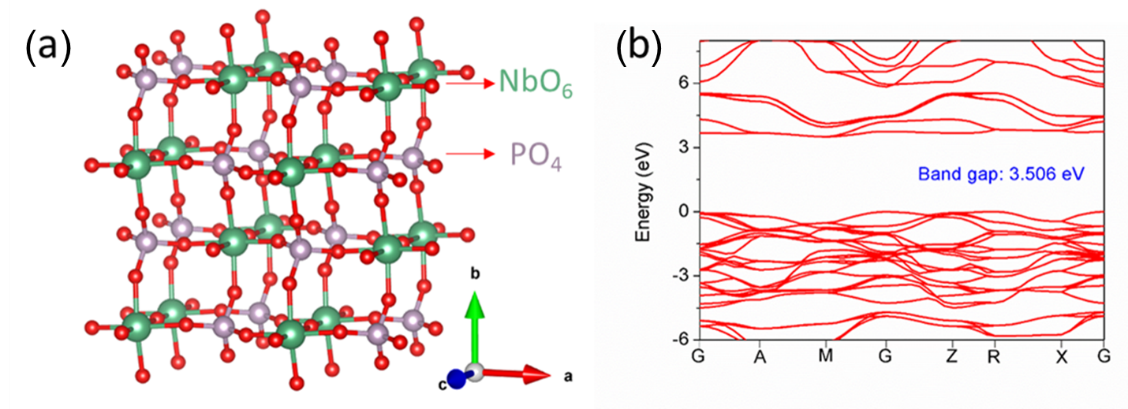 Fig. S1 (a) Crystal structure of the NbOPO4. The green, purple and red balls represent Nb, P and O atoms, respectively. (b) Density functional theory (DFT)-calculated band structure of NbOPO4.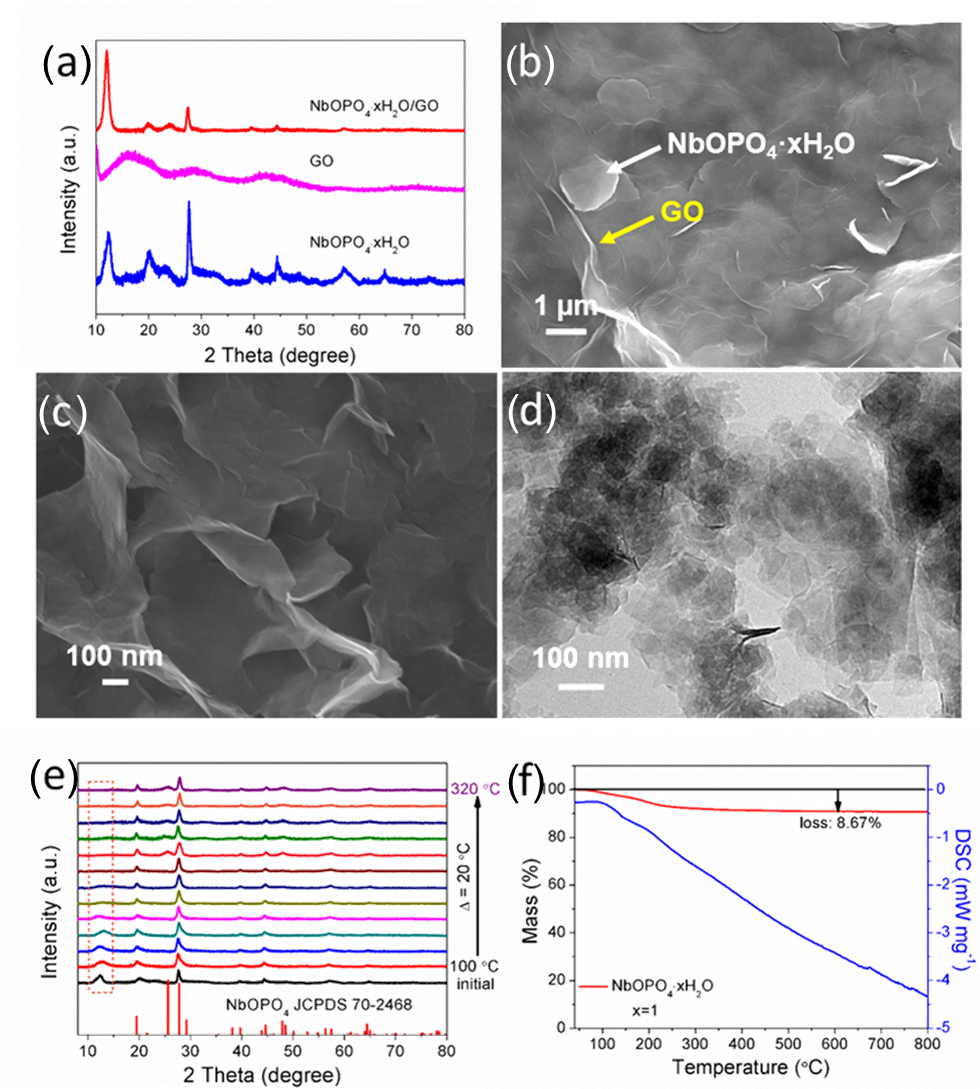 Fig. S2 (a) XRD patterns of NbOPO4·xH2O, GO and NbOPO4·xH2O/GO. (b,c) SEM images of NbOPO4·xH2O/GO composite and NbOPO4·xH2O nanosheets, respectively. (d) TEM image of NbOPO4·xH2O nanosheets. (e) XRD patterns of NbOPO4·xH2O powder calcined at different temperatures in air. (f) TG-DSC curves of NbOPO4·xH2O powders calcined in air.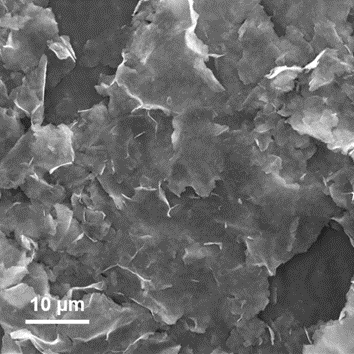 Fig. S3 SEM image of NbOPO4/rGO.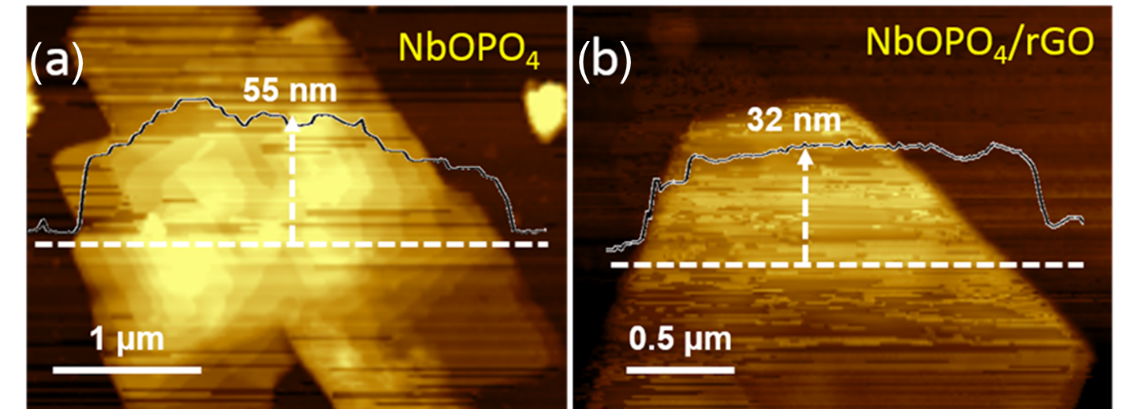 Fig. S4 AFM images of rGO-free NbOPO4 nanosheets (a) and rGO-supported NbOPO4 nanosheets (b), respectively.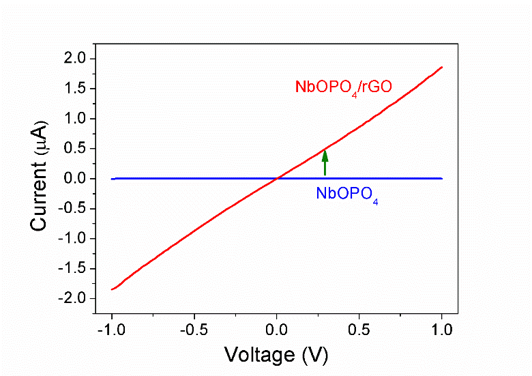 Fig. S5 I-V curves of NbOPO4 and NbOPO4/rGO.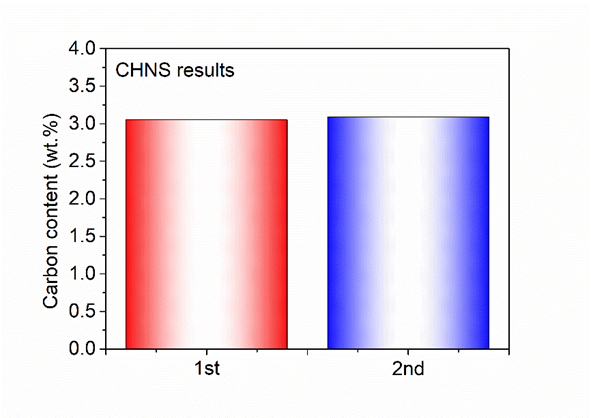 Fig. S6 Carbon content deduced from CHNS results of NbOPO4/rGO. 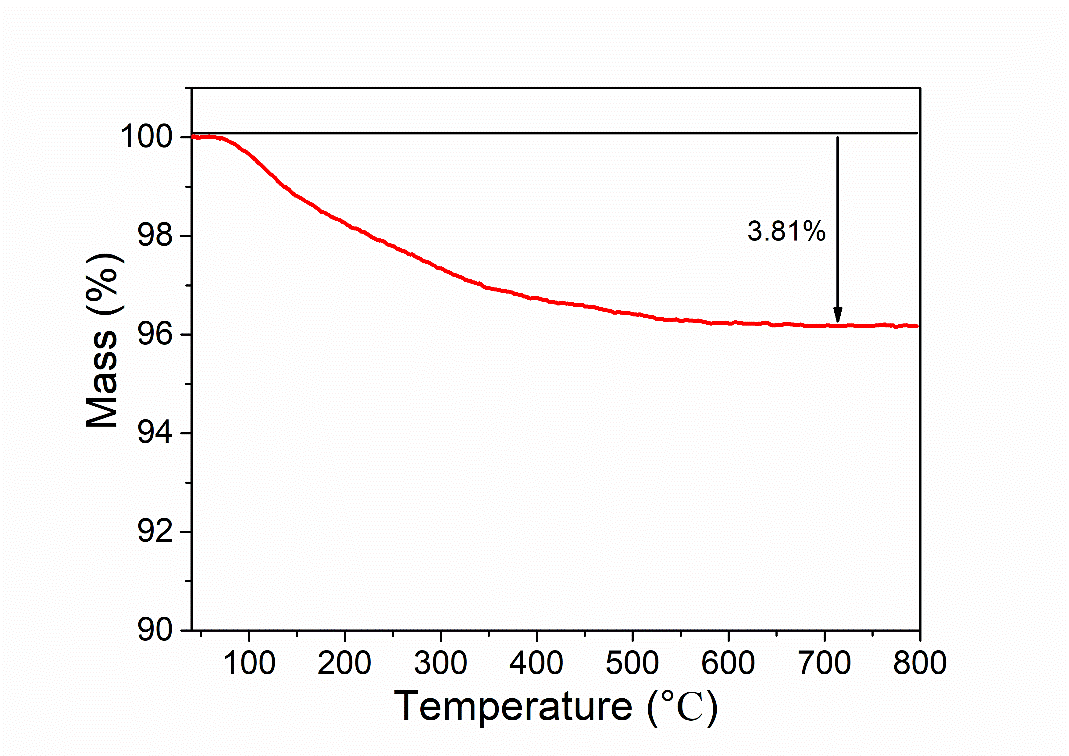 Fig. S7 Thermogravimetric analysis of NbOPO4/rGO tested in the air.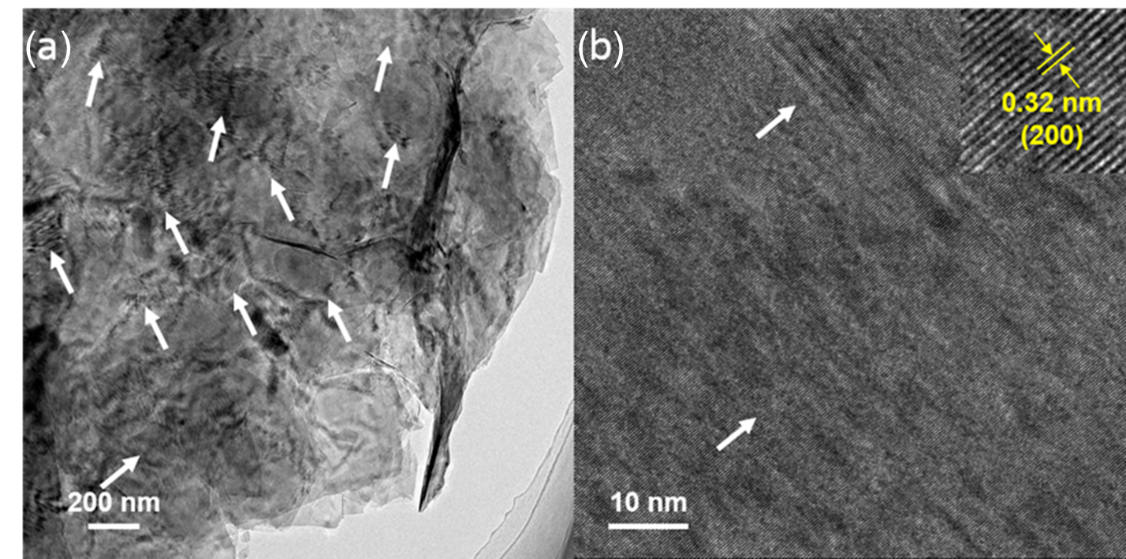 Fig. S8 (a,b) TEM images of NbOPO4/rGO.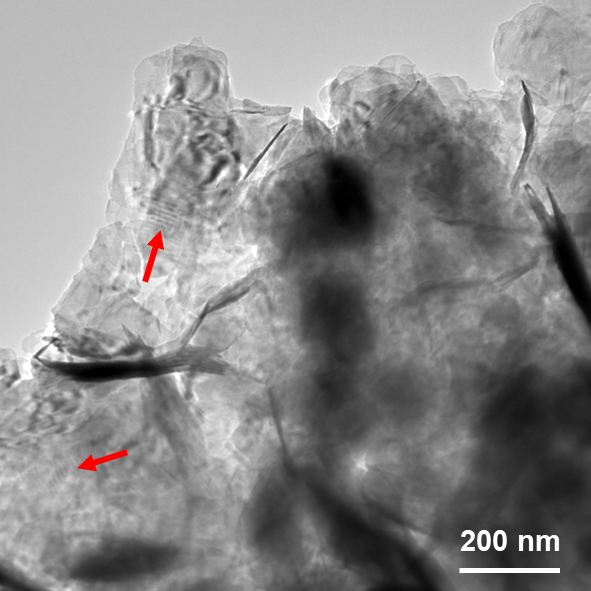 Fig. S9 TEM images of NbOPO4.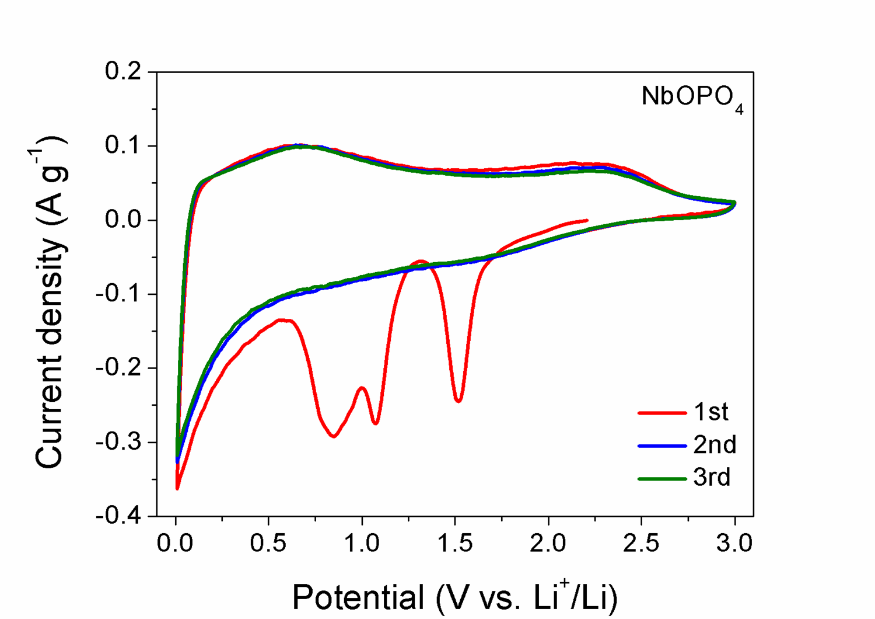 Fig. S10 CV curves of NbOPO4 at a scan rate of 0.1 mV s-1.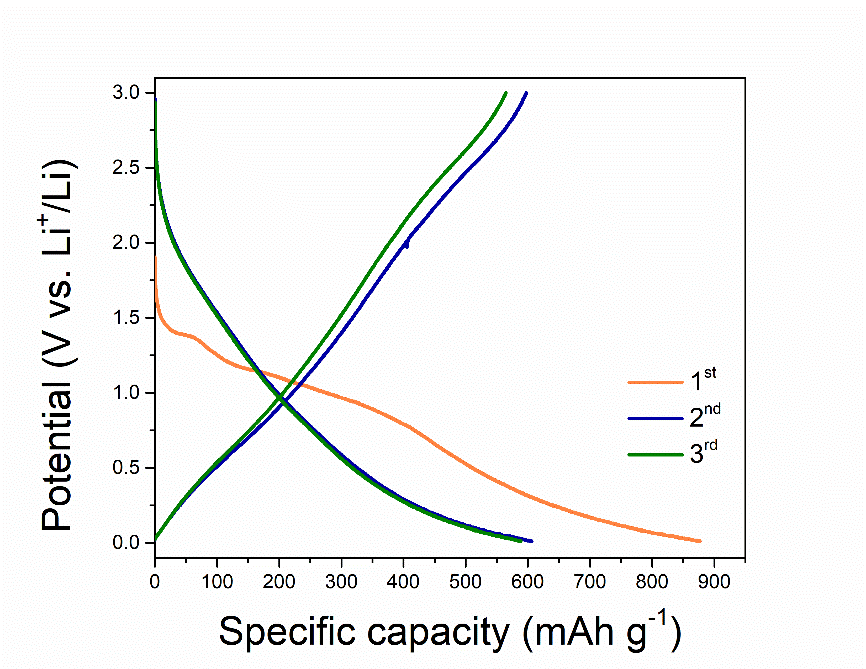 Fig. S11 The discharge/charge profiles of NbOPO4/rGO at 500 mA g-1 in the first three cycles.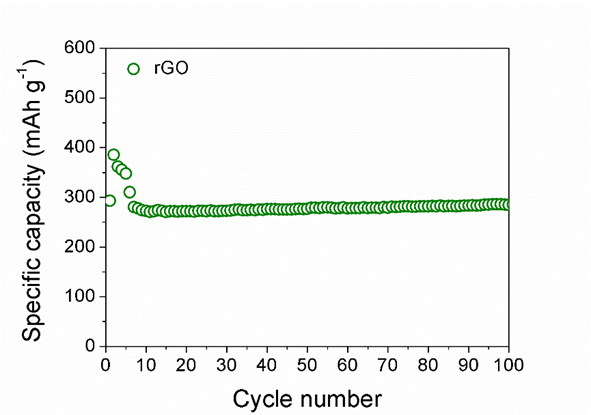 Fig. S12 Cycling performance of rGO measured at 500 mA g-1.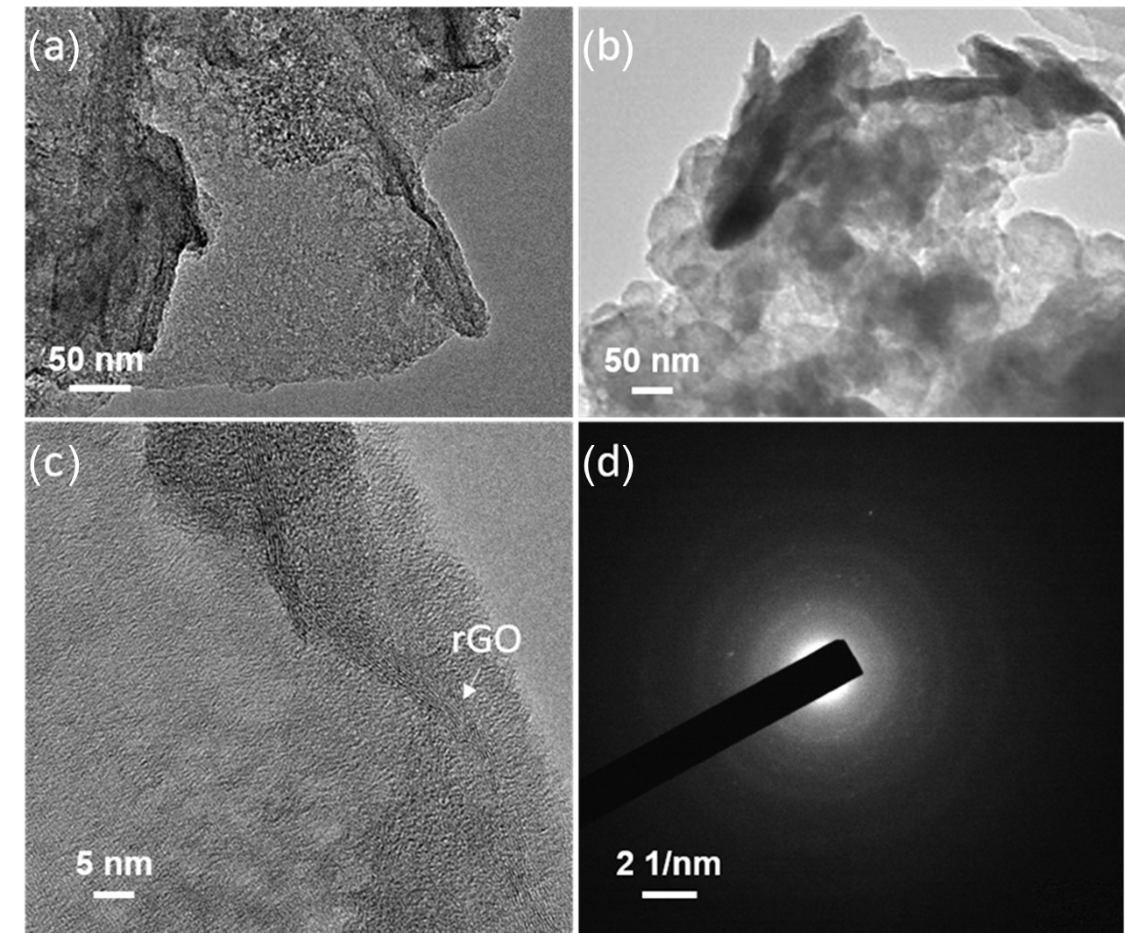 Fig. S13 TEM images of NbOPO4/rGO (a) and NbOPO4 (b) after long-term cycling at 500 mA g-1. HRTEM image (c) and SAED pattern (d) of NbOPO4/rGO after long-term cycling.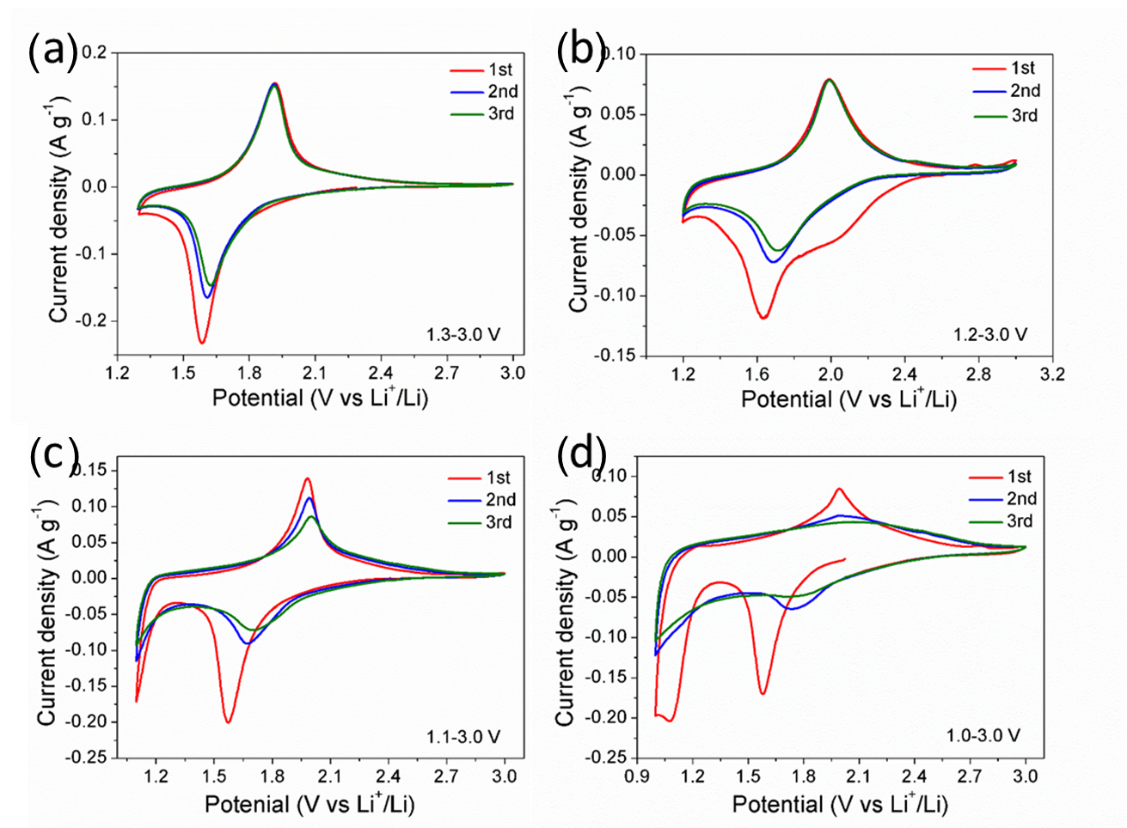 Fig. S14 (a-f) CV curves of the NbOPO4/rGO anode at a scan rate of 0.1 mV s-1 in the different voltage ranges: 1.3-3.0 V (a), 1.2-3.0 V (b), 1.1-3.0 V (c), 1.0-3.0 V (d).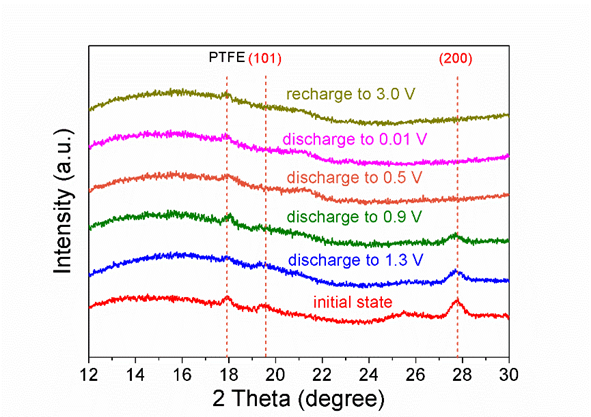 Fig. S15 Ex-situ XRD spectra of NbOPO4/rGO at different states.Table S1. Comparison of of our work and previous reports in different single/mixed metal oxides for LIB anodes.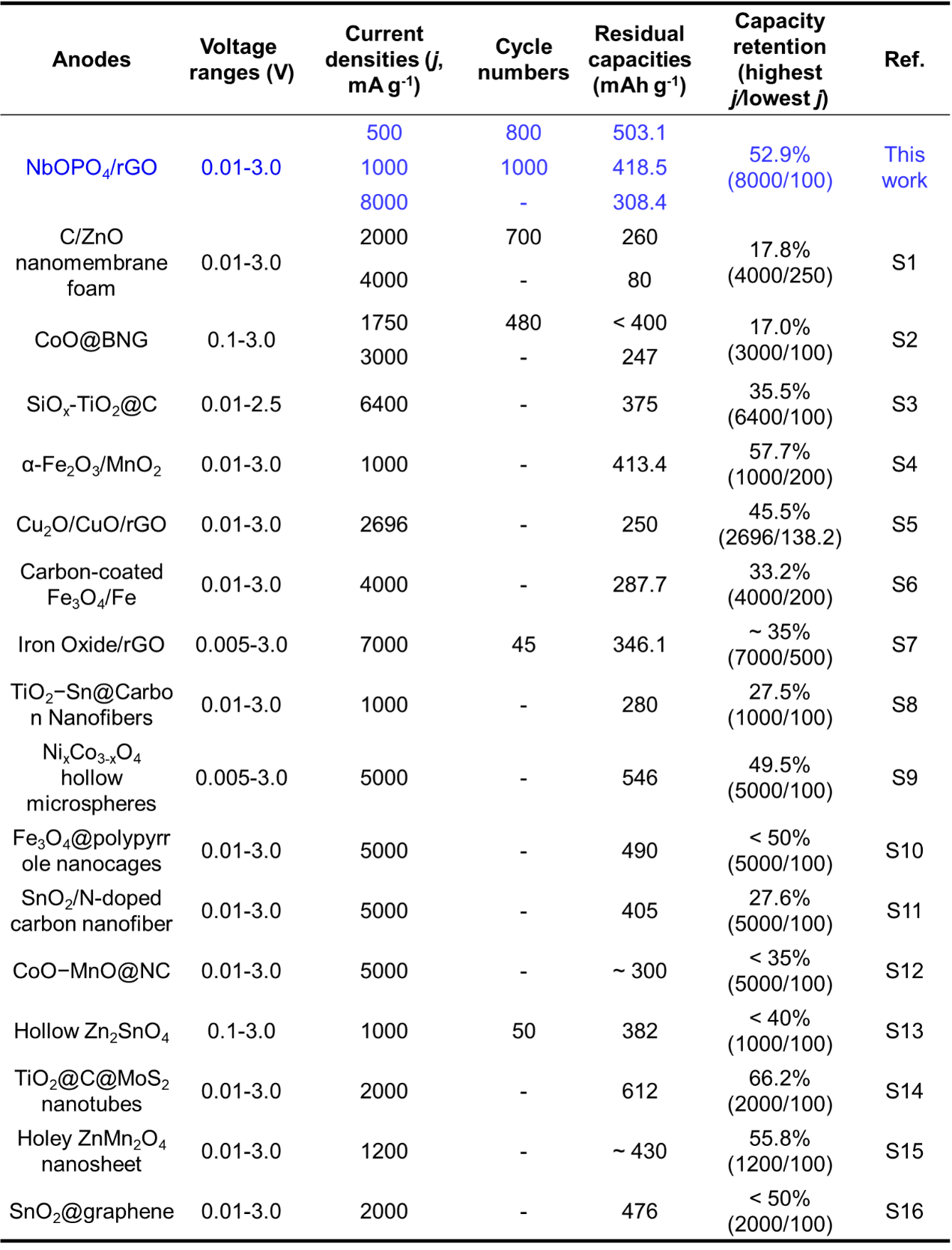 Table S2. Comparison of of our work and previous reports in different phosphate materials for LIB anodes.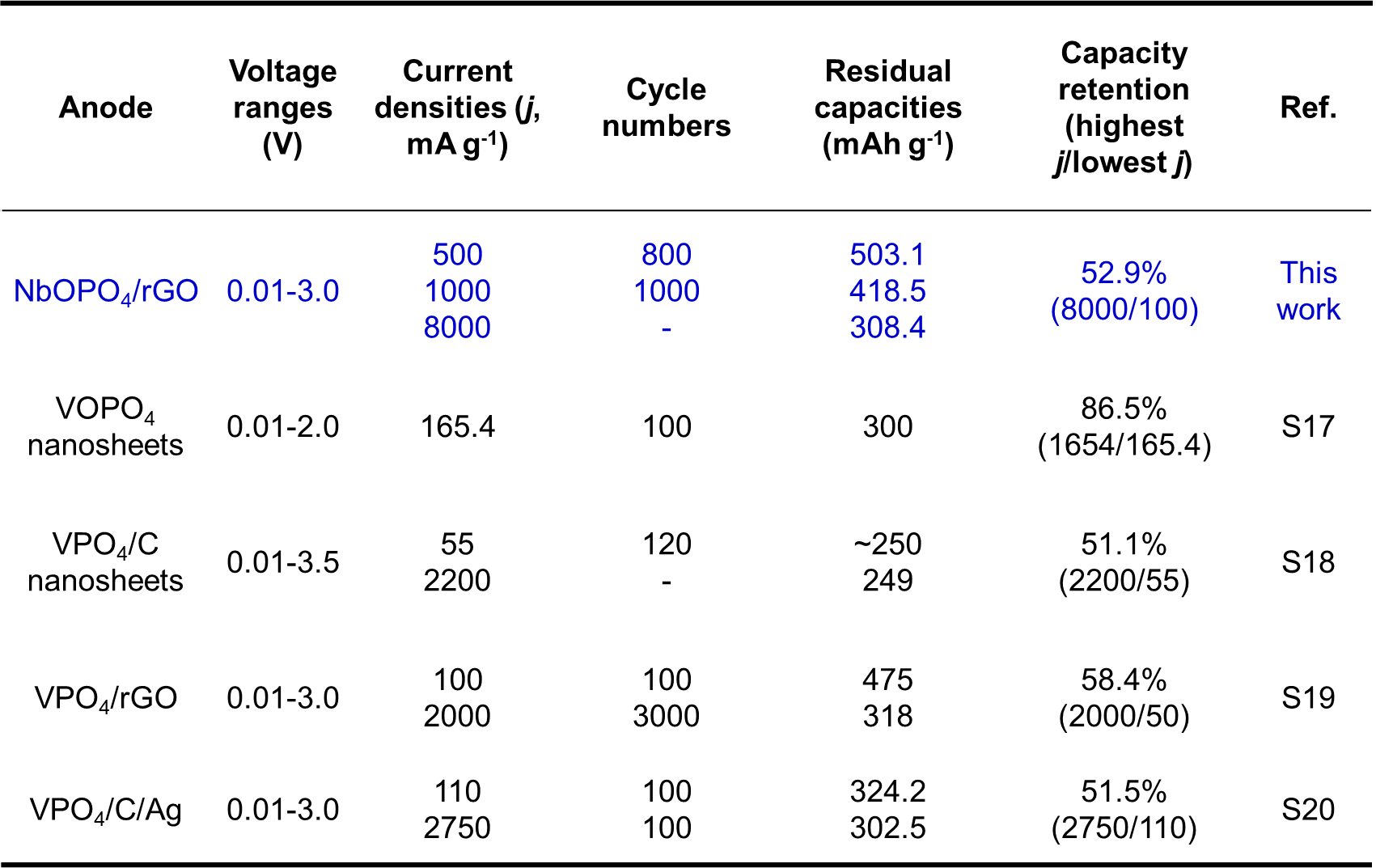 References[1] Y. Zhao, G. Huang, Y. Li, R. Edy, P. Gao, H. Tang, Z. Bao, Y. Mei, J. Mater. Chem. A 6 (2018) 7227-7235.[2] H. Tabassum, R. Zou, A. Mahmood, Z. Liang, Q. Wang, H. Zhang, S. Gao, C. Qu, W. Guo, S. Guo, Adv. Mater. 30 (2018) 1705441.[3] Z. Li, H. Zhao, P. Lv, Z. Zhang, Y. Zhang, Z. Du, Y. Teng, L. Zhao, Z. Zhu, Adv. Funct. Mater. 28 (2018) 1605711.[4] D. Wang, Y. Wang, Q. Li, W. Guo, F. Zhang, S. Niu, J. Power Sources 393 (2018) 186-192.[5] S. Wu, G. Fu, W. Lv, J. Wei, W. Chen, H. Yi, M. Gu, X. Bai, L. Zhu, C. Tan, Y. Liang, G. Zhu, J. He, X. Wang, K. Zhang, J. Xiong, W. He, Small 14 (2018) 1702667.[6] M. Li, H. Du, L. Kuai, K. Huang, Y. Xia, B. Geng, Angew. Chem. Int. Ed. 56 (2017) 12649-12653.[7] A. AbdelHamid, Y. Yu, J. Yang, J. Ying, Adv. Mater. 29 (2017) 1701427.[8] M. Mao, F. Yan, C. Cui, J. Ma, M. Zhang, T. Wang, C. Wang, Nano Lett. 17 (2017) 3830-3836.[9] L. Wu, Z. Wang, Y. Long, J. Li, Y. Liu, Q. Wang, X. Wang, S. Song, X. Liu, H. Zhang, Small 13 (2017) 1604270.[10] J. Liu, X. Xu, R. Hu, L. Yang, M. Zhu, Adv. Energy Mater. 6 (2016) 1600256.[11] L. Xia, S. Wang, G. Liu, L. Ding, D. Li, H. Wang, S. Qiao, Small 12 (2016) 853-859.[12] J. Meng, X. Liu, J. Li, Q. Li, C. Zhao, L. Xu, X. Wang, F. Liu, W. Yang, X. Xu, Z. Liu, C. Niu, L. Mai, Nano Lett. 17 (2017) 7773-7781.[13] X. Liu, C. Niu, J. Meng, X. Xu, X. Wang, B. Wen, R. Guo, L. Mai, J. Mater. Chem. A 4 (2016) 14095-14100.[14] S. Wang, B. Guan, L. Yu, X. Lou, Adv. Mater. 29 (2017) 1702724.[15] L. Peng, P. Xiong, L. Ma, Y. Yuan, Y. Zhu, D. Chen, X. Luo, J. Lu, K. Amine, G. Yu, Nat. Commun. 8 (2017) 1-10.[16] J. Han, D. Kong, W. Lv, D. Tang, D. Han, C. Zhang, D. Liu, Z. Xiao, X. Zhang, J. Xiao, X. He, F. Hsia, C. Zhang, Y. Tao, D. Golberg, F. Kang, L. Zhi, Q. Yang, Nat. Commun. 9 (2018) 1-9.[17] B. Zhang, Y. Han, J. Zheng, J. Zhang, C. Shen, L. Ming, X. Yuan, H. Li, Chem. Commun. 50 (2014) 11132-11134.[18] J. Zheng, Y. Han, B. Zhang, C. Shen, L. Ming, X. Ou, J. Zhang, ACS Appl. Mater. Inter. 6 (2014) 6223-6226.[19] W. Lu, L. Cong, Y. Liu, J. Liu, A. Mauger, C. Julien, L. Sun, H. Xie, J. Alloy. Comp. 812 (2020) 152135.[20] L. Hu, S. Zheng, S. Cheng, Z. Chen, B. Huang, Q. Liu, Q. Chen, Mater. Lett. 246 (2019) 40-44.